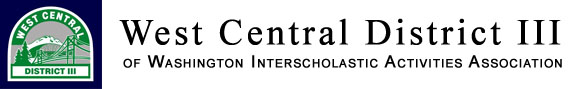 WCD EXECUTIVE BOARD MEETINGS
2019-20 Approved 5/8/19All WCD Executive Board Meetings at the Fife School District Admin. Offices 11:00AM
September 9October 7November 4December 2January 6February 3March 2

April- no meeting, unless neededMay 4 
June 1